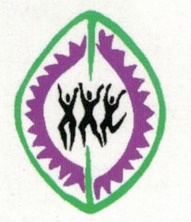 KENTUCKY AFRICAN AMERICAN HERITAGE COMMISSIONGRANT PROGRAM APPLICATION Application Deadline:	August 31, 2022Applicant InformationOrganization Name:      	Contact Person:      	Address:         City:      , KY   Zip:      Phone #:        Email:        Fax #:       Type of Organization:Local Government          Certified Local Government         Education       Non-Profit Organization	        State Agency or Regional Planning Agency      Other (specify)      Amount of grant request:      Project InformationProject Name:      	Project Address	:      	Address:         City:      , KY   Zip:      County:        Congressional District:        Legislative District:       Type of Grant Request (pick one): Site        Facility        Program       Submission Date:      Physical Location of Site/Facility (if different):      	Address not for publication? 	Yes        No      Project Summary Statement:  Describe in 500 words or less, the significance of this project to the preservation of Kentucky African American history as a site, program, or facility nominated for funding. If approved, how will KAAHC funds be applied?      Anticipated project completion date:      SITES:In addition to the response to each question, applications must also include the following attachments:Letters of consent from all property owners or concerned parties. Text and/or photographs of all present or intended site markersPhotographs illustrating the current appearance and condition of the site being nominated for funding.Maps showing location of the site.S1.  Site type:Building         Object         District (neighborhood)      Structure         Landscape/natural feature         Archeological site      Other (describe):      S2.  Is the site listed in the National Register of Historic Places?  Yes         No       	If so, what is the listing name:       S3.  Ownership of site:Private         Private non-profit (501c3)         Multiple ownership      Public, local government         Public, state government       Public, federal government      S4.  Describe current educational programs, tours, markers, signs, brochures, site bulletins, or plaques at the site.  Include text and photographs of markers:      
S5.  Describe other local, state, or federal historic designation, records, signage, or plaques the site has:       	N/A      S6.  Is the site open to the public, and if so under what conditions?      FACILITIES:In addition to the response to each question, applications must also include a letter of support from the facility owner, manager or managing entity.
F1.  Facility type: Archive         Library         Museum	        Research Center         Cemetery        Other (describe):      F2.  Provide a general description of the facility and its purpose or mission:      F3.  If a facility, identify and describe the types of documents or features of the facility or site:      N/A      F4.  Identify and describe the conditions of public access to the facility, including handicapped access:       F5.  If applicable, describe any traveling exhibit, interlibrary-loan, and photocopying or duplication policies and capability:      N/A      EDUCATIONAL AND/OR INTERPRETIVE PROGRAM:P1.  Program type: 	Interpretive program         Tour         Education program         Dramatic performance, theater etc.      Living history         Commemorative or cultural center         Other (describe):      In addition to each question, applications must also include the following attachments:Letters of support from people consulted in the development of the interpretive programAn example of an audience feedback card or questionnaire or other audience feedback mechanism.A letter of consent for the funding request from the owner or manager of the program.P2.  Describe the theme or message of the program, and how it is to be conveyed to an audience or the general public:      